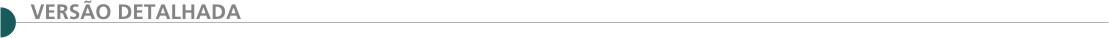 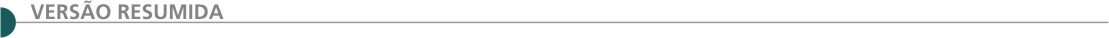  PREFEITURA MUNICIPAL DE CONGONHAS - MG AVISO DE LICITAÇÃO - CONCORRÊNCIA Nº PMC/001/2020 Objeto: Contratação de obras e serviços de requalificação do largo da Igreja Matriz, com fornecimento de materiais e mão de obra, na Praça Sete de Setembro, Bairro Matriz, no Município de Congonhas/MG. Critério: Menor Preço. Entrega dos envelopes: Dia: 04/05/2020 até às 09:00 horas. Abertura dos envelopes: Dia: 04/05/2020 às 09:05 horas. Endereço: Avenida Júlia Kubitschek, nº 230-1°Piso, Centro em Congonhas - MG. Maiores informações pelo telefone: (031) 3731-1300 ramais: 1119, 1183 e 1197, ou pelo site www.congonha.mg.gov.br. PREFEITURA MUNICIPAL DE GURINHATÃ/ MG - SETOR DE LICITAÇÕES AVISO DE ABERTURA DE LICITAÇÃO CONCORRÊNCIA 001/2020 AVISO DE ABERTURA DE LICITAÇÃO CONCORRÊNCIA 001/2020 O Município de Gurinhatã-MG., por meio da Comissão Permanente de Licitação, torna público, para conhecimento dos interessados, que realizará licitação na modalidade CONCORRÊNCIA, para CONTRATAÇÃO DE EMPRESA HABILITADA EM PRESTAÇÃO DE SERVIÇOS DE OBRA DE ENGENHARIA PARA EXECUÇÃO DE OBRA DE CONSTRUÇÃO DO PARQUE TURÍSTICO NATURAL MUNICIPAL MANOEL BRITO NETO NO MUNICÍPIO DE GURINHATÃ - MG, TUDO EM CONFORMIDADE COM AS ESPECIFICAÇÕES TÉCNICAS CONTIDAS NO PROJETO PADRÃO, MEMORIAL DESCRITIVO E DEMAIS PLANILHAS ORÇAMENTARIAS CONSTANTES NO ANEXO I – PASTA TÉCNICA DO EDITAL. A abertura será no dia 04/05/2020 às 14:00. As informações poderão ser obtidas na Prefeitura Municipal de Gurinhatã pelo telefone (34) 3264-1010, no site: www.gurinhata.mg.gov.br, ou pelo e-mail: licitacao@gurinhata.mg.gov.br, das 12:00 às 17:00 horas. PREFEITURA MUNICIPAL DE IPATINGA AVISO DE REPUBLICAÇÃO DE LICITAÇÃO CONCORRÊNCIA N.° 006/2019 - SEMOP Tipo Menor Preço Global - Abertura: 05/05/2020 às 13h - Protocolo até às 12h do mesmo dia. OBJETO: Contratação de empresa de engenharia, para execução em regime de empreitada por preços unitário das obras dos interceptores de esgotamento sanitário do trecho do Pedra Branca/Barra Alegre no município de Ipatinga-MG, considerando incluídos nesta obra o fornecimento de todos os materiais, ferramentas, equipamentos, mão de obra e demais despesas necessárias à sua conclusão, tudo de conformidade com as especificações contidas neste edital e seus anexos (projeto básico/executivo, especificações, termo de referência e demais anexos) e de acordo com as normas pertinentes da Associação Brasileira de Normas Técnicas (ABNT). Edital disponível no site da PMI: www.ipatinga.mg.gov.br/licitacoes. Demais informações: Seção de Compras e Licitações (31) 3829-8240, 12h às 18 h, Av. Maria Jorge Selim de Sales, 100, Centro, CEP 35.160-011, Ipatinga/MG. Elisa Figueiredo Magalhães, Secretária Municipal de Obras Públicas, 31/03/2020. PREFEITURA MUNICIPAL DE LUISLÂNDIA/ MG - DEPARTAMENTO DE LICITAÇÕES E CONTRATOS PROCESSO LICITATÓRIO Nº 023/2020, TOMADA DE PREÇOS Nº 001/2020 A PREF. MUNICIPAL DE LUISLÂNDIA/MG –– torna público Processo Licitatório nº 023/2020, Tomada de Preços nº 001/2020. Objeto: CONTRATAÇÃO DE EMPRESA PARA REFORMA E AMPLIAÇÃO DE ESCOLAS NO MUNICÍPIO DE LUISLÂNDIA/MG, ATRAVÉS DE EMPREITADA GLOBAL, DE ACORDO COM AS CONDIÇÕES E ESPECIFICAÇÕES CONSTANTES DO MEMORIAL DESCRITIVO. Data de Abertura: 17/04/2020 as 09:00 hs da manhã. Edital disponível através do site: www.luislandia.mg.gov.br ou e-mail: licitação@luislandia.mg.gov.br.  PREFEITURA MUNICIPAL DE MIRABELA/MG– TOMADA DE PREÇO Nº 006/2020 A realizar-se dia 20/04/2020 as 08:30 hs – Objeto – Contratação de empresa especializada em engenharia para prestação de serviço de reforma da unidade básica de saúde de Muquém, com o fornecimento de todos os materiais, conforme projetos que integram o presente edital. Edital disponível no site: www.mirabela.mg.gov.br. Informações: (38)3239-1288.  PREFEITURA MUNICIPAL DE NOVA SERRANA-MG. NOVA DATA DE ABERTURA. PROCESSO LICITATÓRIO Nº 030/2020, CONCORRÊNCIA Nº 003/2020Objeto: Contratação de sociedade empresária para construção do Centro Especializado em Serviços de Imagens, Diagnósticos e Laboratório no Município de Nova Serrana, incluindo mão de obra e material, conforme projetos, memorial descritivo, planilhas e cronograma físico financeiro, para atender ao Contrato de repasse nº 1028495-65/2015. Entrega dos envelopes no dia 04/05/2020, às 12:30. Mais informações pelo telefone (37) 3226.9011.  PREFEITURA MUNICIPAL DE OLIVEIRA/ MG - AVISO DE EDITAL DO PROCESSO LICITATÓRIO Nº 060/2020 – CONCORRÊNCIA Nº 001/2020 MENOR PREÇO GLOBAL – SISTEMA DE REGISTRO DE PREÇOS. Objeto: execução de obra de drenagem em terreno localizado à Av. das Palmeiras, no Distrito Industrial Demerval Chagas de Almeida. Abertura em 20/05/2020, às 13h00min. Edital em www.oliveira.atende.net.   PREFEITURA MUNICIPAL DE SANTANA DO DESERTO/ MG - AVISO DE LICITAÇÃO - TOMADA DE PREÇO 01/2020 LICITAÇÃO N° 057/2020 - TOMADA DE PREÇO N° 01/2020 O Município de Santana do Deserto, na forma da lei, faz saber que as 09h00min do dia 17 de abril de 2020, na Prefeitura, na sala de licitação, localizada a Pça. Mauro Roquete Pinto, Santana do Deserto, será realizada licitação para a contratação de empresa para execução da segunda etapa de construção do CRAS de Santana do Deserto, conforme Convênio 794556/2013 MDS / Caixa Econômica Federal. Tipo Menor Preço Global conforme consta no edital que se encontra a disposição de todos na Prefeitura, ou em: licitacao@santanadodeserto.mg.gov.br.  PREFEITURA MUNICIPAL DE SERRO/ MG - TORNA PÚBLICA DATA DE ABERTURA ENVELOPES PROPOSTAS DO PROCESSO 082/2020, TOMADA DE PREÇOS 002/2020 Objeto: contratação de empresa para execução de reforma/manutenção da Unidade Básica de Saúde Adelmo Batista Lessa no Município de Serro, em atendimento à Secretaria Municipal de Saúde. Data de abertura dos envelopes de propostas:07/04/2020 às 08:00, no salão de reuniões desta prefeitura. Informações:(38) 3541-1369 - ramal 211, email: licitacaoeditais@serro.mg.gov.br. PROPOSTAS DO PROCESSO 088/2020, TOMADA DE PREÇOS 003/2020Objeto: contratação de empresa para execução de reforma/manutenção da Unidade Básica de Saúde Alcides Silvério da Silva no Município de Serro, em atendimento à Secretaria Municipal de Saúde. Data de abertura dos envelopes de propostas:07/04/2020 às 09:00, no salão de reuniões desta prefeitura. Informações:(38) 3541-1369 - ramal 211, email: licitacaoeditais@serro.mg.gov.br. PORPOSTAS DO PROCESSO 089/2020, TOMADA DE PREÇOS 004/2020Objeto: contratação de empresa para execução de reforma/manutenção da Unidade Básica de Saúde Amável Figueiredo no Município de Serro, em atendimento à Secretaria Municipal de Saúde. Data de abertura dos envelopes de propostas:07/04/2020 às 10:00, no salão de reuniões desta prefeitura. Informações:(38) 3541- 1369 - ramal 211, email: licitacaoeditais@serro.mg.gov.br. PROCESSO 111/2020, TOMADA DE PREÇOS 005/2020 Objeto: contratação de empresa para perfuração de poços e implantação dos Sistemas de Abastecimento de Água das Comunidades Quilombolas de Ausente de Baixo e Baú localizadas na zona rural do Município do Serro, através do Termo de Compromisso nº 0031/2013.Entrega de envelopes: até 09:00 do dia 16/04/2020.Abertura dos envelopes:16/04/2020 às 09:30. Informações:(38) 3541-1369 - ramal 211, email: licitacaoeditais@serro.mg.gov.br. PROCESSO 113/2020, TOMADA DE PREÇOS 006/2020 Objeto: contratação de empresa para execução de obra de reforço estrutural no prédio público sede da Secretaria Municipal de Saúde no Município de Serro. Entrega de envelopes: até 09:00 do dia 17/04/2020.Abertura dos envelopes:17/04/2020 às 09:30. Informações:(38) 3541-1369 - ramal 211, email: licitacaoeditais@serro.mg.gov.br.  PREFEITURA MUNICIPAL DE TRÊS PONTAS PREFEITURA DE TRÊS PONTAS AVISO DE LICITAÇÃO – CONCORRÊNCIA N.º 013/2020 – PROCESSO N.º 463/2020 A Prefeitura Municipal de Três Pontas - MG, através da Comissão Permanente de Licitação, torna pública a abertura de procedimento licitatório na modalidade Concorrência, do tipo Menor Preço, para Contratação de Empresa para Prestação de Serviços de Construção da Praça “Vale do Sol”, no Município de Três Pontas. O Edital completo e seus anexos poderão ser retirados gratuitamente no sítio www.trespontas.mg.gov.br, ou ainda obtidos junto à Comissão Permanente de Licitação, mediante requerimento onde conste os dados do solicitante, no horário compreendido das 8 (oito) às 17 (dezessete) horas, de segunda à sexta-feira, e recolhimento do valor relativo à cópia reprográfica, correspondentes ao valor de R$ 0,30 (trinta centavos) por lauda, mediante pagamento de boleto bancário emitido pela Divisão de Tributação. A abertura dos envelopes será realizada pela Comissão Permanente de Licitação do Município, no dia 04de maio de 2020, às 09 horas, na sala da Divisão de Licitações e Contratos.PREFEITURA DE TRÊS PONTAS AVISO DE LICITAÇÃO – CONCORRÊNCIA N.º 015/2020 – PROCESSO N.º 465/2020 A Prefeitura Municipal de Três Pontas - MG, através da Comissão Permanente de Licitação, torna pública a abertura de procedimento licitatório na modalidade Concorrência, do tipo Menor Preço, para Contratação de Empresa para Prestação de Serviços de Contenção com Gabião/Taludes em Trecho Ribeirão Araras, no Município de Três Pontas. O Edital completo e seus anexos poderão ser retirados gratuitamente no sítio www.trespontas.mg.gov.br, ou ainda obtidos junto à Comissão Permanente de Licitação, mediante requerimento onde conste os dados do solicitante, no horário compreendido das 8 (oito) às 17 (dezessete) horas, de segunda à sexta-feira, e recolhimento do valor relativo à cópia reprográfica, correspondentes ao valor de R$ 0,30 (trinta centavos) por lauda, mediante pagamento de boleto bancário emitido pela Divisão de Tributação. A abertura dos envelopes será realizada pela Comissão Permanente de Licitação do Município, no dia 04de maio de 2020, às 14h30min, na sala da Divisão de Licitações e Contratos. PREFEITURA MUNICIPAL DE TUPACIGUARA DEPARTAMENTO DE LICITAÇÃO PROCESSO LICITATÓRIO Nº. 009/2020 - TOMADA DE PREÇOS Nº. 001/2020 O Município de Tupaciguara/MG torna público a republicação do processo licitatório nº. 009/2020, modalidade Tomada de Preços nº. 001/2020 objetivando a contratação de empresa especializada para revitalização da Praça Tancredo Neves (acesso do Hospital Maternidade Municipal) no Bairro Tiradentes no Município de Tupaciguara, conforme planilha orçamentária, cronograma físico - financeiro, memorial descritivo, projetos e anexos ao instrumento convocatório. A sessão de credenciamento e abertura de envelopes será realizada no dia 24 de abril de 2020 às 09:00hs na sala de reuniões do Departamento de Licitação localizado no segundo piso do Centro Administrativo. A visita técnica é facultativa e poderá ser realizada a partir da última publicação do Edital até o último dia anterior à data designada para a sessão e deverá ser agendada pelo telefone 34.3281-0016. Demais informações poderão ser obtidas pelo telefone 34.3281-0057 ou pelo email cpltupaciguara2017@gmail.com. Edital encontra - se disponível aos interessados no site www.tupaciguara.mg.gov.br, na sede do departamento e no mural, gratuitamente. SSP SECRETARIA DA SEGURANCA PUBLICA - CONCORRÊNCIA LICITAÇÃO 001/2020Unidade: DIRETORIA GERAL - Data e Hora de Abertura: 13/04/2020 as 09:00h - Tipo: Menor Preço por Lote - Local da Realização: AUDITÓRIO DA SSP - TERREO CAB, Salvador - BA. Processo Nº: 02044872019000552188. Objeto: Obras Civis - OBRAS CIVIS DE REFORMAS PREDIAIS -  Endereço da Unidade: AVENIDA 4 Nº 430 CENTRO ADMINISTRATIVO, Salvador- BA. E-Mail da Unidade: cosel.dg@ssp.ba.gov.br - Telefones: (71) 3115-1834 - (71) 3115-1894. Site: https://www.comprasnet.ba.gov.br/inter/system/Licitacao/FormularioConsultaEdital.asp. SAEB SECRETARIA DA ADMINISTRACAO - UNIDADE: COORDENACAO CENTRAL DE LICITACAO - CONCORRÊNCIA LICITAÇÃO 001/2020Data e Hora de Abertura: 13/04/2020 as 10:00 - Tipo: Menor Preço por Item - Local da Realização: 2ª Avenida, n° 200, 1º andar, sala de licitação/SAEB/SUPAT, Centro Administrativo da Bahia-CAB. CAB, Salvador- BA - Processo Nº: 00902102019003206488 - Objeto Licitação: 	 Obras Civis - OBRAS CIVIS DE EDIFICACOES - Endereço da Unidade: 2ª Avenida, nº 200, sala 101, Secretaria de Administração/SAEB CAB, Salvador- BA - E-Mail: clop.ccl@saeb.ba.gov.br. Telefone: (71) 3115-3130 - (71) 3115-3128. SESAB SECRETARIA DA SAUDE - UNIDADE: 	FUNDO ESTADUAL DE SAUDE - DIRETORIA GERAL - CONCORRÊNCIA LICITAÇÃO 003/2020Data e Hora de Abertura: 	15/04/2020 as 09:30h - Tipo: 	Menor Preço por Lote. Local da Realização: 4ª Avenida, nº. 400, Plataforma 6, Lado A, Térreo, Diretoria de Licitações Centro Administrativo SUSSUARANA, Salvador- BA - Processo Nº: 	01990392019011542433. Objeto: 	Obras Civis - OBRAS CIVIS DE REFORMAS PREDIAIS. Endereço da Unidade: 4ª Avenida, nº. 400, Plataforma 6, Lado A, Térreo, Diretoria de Licitações Centro Administrativo SUSSUARANA, Salvador- BA - E-Mail: emmanuel.oliveira@saude.ba.gov.br. Telefone: (71) 3115-4340	. SEC SECRETARIA DA EDUCACAO - CONCORRÊNCIA LICITAÇÃO 009/2020Unidade: DIRETORIA GERAL - Modalidade: Concorrência - Número: 009/2020 - Data e Hora de Abertura: 06/04/2020 as 10:00 - Tipo: Menor Preço por Lote - Local da Realização: AV. LUIZ VIANA FILHO Nº 550 - 5ª AVENIDA - TÉRREO-SALA 05 - CAB Centro Administrativo, Salvador- BA - Processo Nº: 01156212020000638666 - Objeto Licitação: Obras Civis - OBRAS CIVIS DE EDIFICACOES - Endereço da Unidade: AV. LUIZ VIANA FILHO Nº 550 - 5ª AVENIDA - TÉRREO-SALA 05 - CAB Centro Administrativo, Salvador- BA - E-Mail da Unidade: ajurimar.simoesfilho@educacao.ba.gov.br. Telefone: (71) 3115-1403	- (71) 3115-8966. DNIT - SUPERINTENDÊNCIA REGIONAL NO AMAZONAS E RORAIMA SERVIÇO DE CADASTRO E LICITAÇÕES AVISO DE LICITAÇÃO PREGÃO ELETRÔNICO Nº 102/2020 - UASG 393009 Nº PROCESSO: 50601001252/19-73Objeto: Contratação de empresa para execução de Serviços de Manutenção (Conservação/Recuperação) na Rodovia BR-307/AM, trecho: Entr. BR-364/AC (Div. AC/AM) (Cruzeiro do Sul) - Front. Brasil/Venezuela (Igarapé Bonté (Cucuí)), Subtrecho: Atalaia do Norte/AM - Entr. BR-230/AM (Benjamin Constant/AM), segmento: km 625,30 - km 657,30, extensão de 32,00 km, Código SNV2020: 307BAM0230 - 307BAM0250, a cargo do DNIT. Total de Itens Licitados: 1. Edital: 01/04/2020 das 08h00 às 12h00 e das 13h00 às 17h00. Endereço: Rua Recife, Nr. 2479 - Flores, - Manaus/AM ou www.comprasgovernamentais.gov.br/edital/393009-5-00102-2020. Entrega das Propostas: a partir de 01/04/2020 às 08h00 no site www.comprasnet.gov.br. Abertura das Propostas: 15/04/2020 às 10h00 no site www.comprasnet.gov.br. SUPERINTENDÊNCIA REGIONAL EM GOIÁS E DISTRITO FEDERAL- AVISO DE LICITAÇÃO PREGÃO ELETRÔNICO Nº 100/2020 - UASG 393011 Nº PROCESSO: 50612003629201908. Objeto: Contratação de empresa especializada para Execução dos Serviços de Recomposição de Passarelas de Pedestres localizadas na Rodovia BR-060/GO, e Proteção de Passarelas nas Rodovias BR-060/GO e BR-364/GO, a cargo do DNIT, sob a coordenação da Superintendência Regional DNIT-GO/DF, segundo as condições e especificações previstas no Termo de Referência. Total de Itens Licitados: 1. Edital: 01/04/2020 das 08h30 às 12h00 e das 13h30 às 17h00. Endereço: Av. 24 de Outubro, 311, Setor Dos Funcionários - Goiânia/GO ou www.comprasgovernamentais.gov.br/edital/393011-5-00100-2020. Entrega das Propostas: a partir de 01/04/2020 às 08h30 no site www.comprasnet.gov.br. Abertura das Propostas: 14/04/2020 às 09h00 no site www.comprasnet.gov.br. Informações Gerais: O Edital e demais informações poderão ser obtidos por meio dos sítios http://www1.dnit.gov.br/editais/consulta/editais2.asp e/ou www.comprasgovernamentais.gov.br. SUPERINTENDÊNCIA REGIONAL EM MATO GROSSO - AVISO DE LICITAÇÃO PREGÃO ELETRÔNICO Nº 43/2020 - UASG 393020 Nº PROCESSO: 50611001531201918. Objeto: Contratação de empresa especializada para execução de serviços de Manutenção (Conservação/Recuperação) na BR-163/MT, Trecho: Divisa MS/MT - Divisa MT/PA. Subtrecho: Início da Travessia Urbana de Guarantã do Norte - Divisa MT/PA, Segmento: km 1.078,70 - km 1.131,40, Extensão: 52,70 km, segundo as condições, quantidades, exigências e especificações estabelecidas no Edital e seus Anexos. Total de Itens Licitados: 1. Edital: 01/04/2020 das 08h00 às 12h00 e das 13h30 às 17h30. Endereço: Rua 13 de Junho 1296, Centro Sul - Cuiabá/MT ou www.comprasgovernamentais.gov.br/edital/393020-5-00043-2020. Entrega das Propostas: a partir de 01/04/2020 às 08h00 no site www.comprasnet.gov.br. Abertura das Propostas: 15/04/2020 às 16h00 no site www.comprasnet.gov.br. SUPERINTENDÊNCIA REGIONAL NO MATO GROSSO DO SUL AVISO DE LICITAÇÃO PREGÃO ELETRÔNICO Nº 40/2020 - UASG 393010 Nº PROCESSO: 50619000316201920. Objeto: Contratação de empresa para a execução dos serviços de manutenção de 62 Obras de Arte Especiais - OAEs, divididas em 02 lotes, localizada nas rodovias BR-060/MS, BR-158/MS, BR-262/MS, BR-267/MS, BR359/MS e BR-463/MS, no âmbito do PROARTE, sob jurisdição da Superintendência Regional do DNIT no Estado de Mato Grosso do Sul. Total de Itens Licitados: 2. Edital: 01/04/2020 das 08h00 às 11h30 e das 13h00 às 17h00. Endereço: Rua Antônio Maria Coelho, 3099, Jardim Dos Estados - Campo Grande/MS ou www.comprasgovernamentais.gov.br/edital/393010-5-00040-2020. Entrega das Propostas: a partir de 01/04/2020 às 08h00 no site www.comprasnet.gov.br. Abertura das Propostas: 15/04/2020 às 10h00 no site www.comprasnet.gov.br. Informações Gerais: EDITAL: http://www1.dnit.gov.br/editais/consulta/editais2.asp ESCLARECIMENTOS: scl.ms@dnit.gov.br. O processo eletrônico referente a este edital encontra-se disponível para consulta na Pesquisa de Processos Eletrônicos do DNIT, no endereço http://sempapel.dnit.gov.br/menu-de-navegacao/consulta-processual, indicando o número do processo.SUPERINTENDÊNCIA REGIONAL EM PERNAMBUCO AVISO DE LICITAÇÃO PREGÃO ELETRÔNICO Nº 101/2020 - UASG 393029 Nº PROCESSO: 50604007192/19-72Objeto: Contratação de empresa para execução de Serviços de Manutenção (Conservação/Recuperação) na Rodovia BR-104/PE, com vistas a execução de Plano de Trabalho e Orçamento - P.A.T.O, Trecho: Div. PB/PE - Div. PE/AL, Subtrecho: Div. PB/PE - Div. PE/AL, Segmento: km 0,0 ao km 146,9, Extensão: 146,9 km, sob a coordenação da Superintendência Regional DNIT/PE, segundo as condições, quantidades, exigências e especificações estabelecidas no Termo de Referência, Anexo I. Total de Itens Licitados: 1. Edital: 01/04/2020 das 08h00 às 12h00 e das 13h00 às 17h00. Endereço: Av. Antônio de Gois, 820 Bairro Pina - Recife, - Recife/PE ou www.comprasgovernamentais.gov.br/edital/393029-5-00101-2020. Entrega das Propostas: a partir de 01/04/2020 às 08h00 no site www.comprasnet.gov.br. Abertura das Propostas: 14/04/2020 às 10h30 no site www.comprasnet.gov.br.  GOVERNO DO ESTADO DO PARÁ- CONCORRÊNCIA PÚBLICA CP 15/2019- CPL/SEDOP Reabertura Objeto: Drenagem superficial e pavimentação asfáltica, de vias urbanas no município de Curionópolis/PA, conforme condições, quantidades e exigências estabelecidas no Edital e seus anexos. Data de abertura: 13 de abril de 2020 Horário: 10h00min (Dez horas). Ficam mantidos os editais anteriormente publicados mudando somente as datas de abertura. Os editais estão disponíveis somente através do site www.compraspara.pa.gov.br. Sugerimos que protocolem os envelopes de habilitação e proposta de preços em consideração ao DECRETO DE N° 609, DE 16 DE MARÇO DE 2020 - GOVERNO DO ESTADO DO PARÁ, que Dispõe sobre as medidas de enfretamento, no âmbito do Estado do Pará, à pandemia do corona vírus COVID-19. Dúvidas e solicitações de esclarecimentos, poderão ser enviados através do email: cpl@sedop.pa.gov.br. ESTADO DO RIO DE JANEIRO - PREFEITURA MUNICIPAL DE ITAGUAÍ - AVISOS DE ADIAMENTO CONCORRÊNCIA PÚBLICA Nº 16/2020 (PA 22.745/2019) Objeto resumido: contratação de empresa para reforma de praças no Município de Itaguaí - Bairro Amendoeira e Laia, com fornecimento de mão de obra, material, ferramentas e equipamentos necessários, no Município de Itaguaí, conforme Projeto Básico aprovado, constante nas especificações técnicas. A Prefeitura Municipal de Itaguaí, vem a público informar, que a sessão que seria realizada em 30 de março de 2020, foi ADIADA, em razão da necessidade de nomeação de nova Comissão Permanente de Licitação, tendo em vista mudanças na atual equipe de gestão do Município de Itaguaí, e que a mesma está sendo REMARCADA para o dia 18 de maio de 2020, às 10:00, neste mesmo local, e que esta seja publicada em jornal de grande circulação, Diário Oficial da União e Diário Oficial do Estado e Jornal Oficial deste Município e no site da Prefeitura Municipal de Itaguaí.ÓRGÃO LICITANTE: COPASA-MG EDITAL: Nº CPLI. 1120200016Endereço: Rua Carangola, 606, térreo, bairro Santo Antônio, Belo Horizonte/MG.Informações: Telefone: (31) 3250-1618/1619. Fax: (31) 3250-1670/1317. E-mail: cpli@copasa.com.br. Endereço: Rua Carangola, 606, térreo, bairro Santo Antônio, Belo Horizonte/MG.Informações: Telefone: (31) 3250-1618/1619. Fax: (31) 3250-1670/1317. E-mail: cpli@copasa.com.br. OBJETO: SELECIONAR, DENTRE AS PROPOSTAS APRESENTADAS, A PROPOSTA CONSIDERADA MAIS VANTAJOSA, DE ACORDO COM OS CRITÉRIOS ESTABELECIDOS NESTE EDITAL, VISANDO A EXECUÇÃO, COM FORNECIMENTO PARCIAL DE MATERIAIS, DAS OBRA E SERVIÇOS DE CRESCIMENTO VEGETATIVO, MANUTENÇÃO EM REDES DE DISTRIBUIÇÃO E LIGAÇÕES PREDIAIS DE ÁGUA, RECOMPOSIÇÃO DE PAVIMENTOS E SUBSTITUIÇÃO DE HIDRÔMETROS NAS CIDADES /LOCALIDADES DE ABADIA DOS DOURADOS, AREADO, BAIXADINHA DOS GONÇALVES, BOM SUCESSO DE PATOS, CARMO DO PARANAÍBA/QUINTINOS, CASCALHO RICO/SANTA LUZIA, COROMANDEL, CRUZEIRO DA FORTALEZA/BREJO BONITO, ESTRELA DO SUL/DOLEARINA, GRUPIARA, GUIMARÂNIA, INDIANÓPOLIS, IRAÍ DE MINAS, MAJOR PORTO, PILAR, PINDAÍBAS, PRESIDENTE OLEGÁRIO/PONTE FIRME/SANTIAGO DE MINAS, SANTANA DE PATOS, SÃO GONÇALO DO ABAETÉ, SERRA DO SALITRE/CATIARA E VARJÃO DE MINAS, BEM COMO DE CRESCIMENTO VEGETATIVO E MANUTENÇÃO EM REDES COLETORAS E LIGAÇÕES PREDIAIS DE ESGOTO NAS CIDADES/LOCALIDADES DE  AREADO, BOM SUCESSO DE PATOS, CARMO DO PARANAÍBA, ESTRELA DO SUL, MAJOR PORTO, PILAR, PINDAÍBAS, SANTANA DE PATOS E SÃO GONÇALO DO ABAETÉ / MG.DATAS: Entrega: 29/04/2020, até às 08:30.Abertura: 29/04/2020, às 08:30.Prazo de execução: 12 meses. VALORESVALORESVALORESVALORESValor Estimado da ObraCapital Social Igual ou SuperiorGarantia de PropostaValor do EditalR$ 3.262.629,14R$ -R$ -R$ -CAPACIDADE TÉCNICA:   Rede de água com diâmetro igual ou superior a 50 (cinquenta) mm;   Rede de esgoto com diâmetro igual ou superior a 150 (cento e cinquenta) mm;   Ligação predial de água;   Ligação predial de água;   Manutenção de rede de esgoto;   Manutenção de rede de esgoto;   Manutenção de ligação predial de esgoto.CAPACIDADE TÉCNICA:   Rede de água com diâmetro igual ou superior a 50 (cinquenta) mm;   Rede de esgoto com diâmetro igual ou superior a 150 (cento e cinquenta) mm;   Ligação predial de água;   Ligação predial de água;   Manutenção de rede de esgoto;   Manutenção de rede de esgoto;   Manutenção de ligação predial de esgoto.CAPACIDADE TÉCNICA:   Rede de água com diâmetro igual ou superior a 50 (cinquenta) mm;   Rede de esgoto com diâmetro igual ou superior a 150 (cento e cinquenta) mm;   Ligação predial de água;   Ligação predial de água;   Manutenção de rede de esgoto;   Manutenção de rede de esgoto;   Manutenção de ligação predial de esgoto.CAPACIDADE TÉCNICA:   Rede de água com diâmetro igual ou superior a 50 (cinquenta) mm;   Rede de esgoto com diâmetro igual ou superior a 150 (cento e cinquenta) mm;   Ligação predial de água;   Ligação predial de água;   Manutenção de rede de esgoto;   Manutenção de rede de esgoto;   Manutenção de ligação predial de esgoto.CAPACIDADE OPERACIONAL:  Rede de água com diâmetro igual ou superior a 50 mm e com extensão igual ou superior a 600 (seiscentos) m; Rede de esgoto com diâmetro igual ou superior a 150 mm e com extensão igual ou superior a 500 m;  Rede de esgoto com tubulação de PVC e/ou manilha cerâmica e/ou concreto e/ou ferro fundido, com diâmetro igual ou superior a 200 mm;  Ligação predial de água com quantidade igual ou superior a 610 unidades, sendo que cada unidade de ligação predial de água corresponde 1,5 m de montagem de ligação predial de água;  Ligação predial de esgoto com quantidade igual ou superior a 200 unidades, sendo que cada ligação predial de esgoto corresponde a 4,5 m de montagem de ligação predial de esgoto;  Manutenção de rede de esgoto em pista e/ou passeio, com qualquer profundidade, com quantidade igual ou superior a 180 m, sendo que cada unidade de manutenção de rede de esgoto corresponde a 2 m de manutenção de rede de esgoto;  Manutenção de ligação predial de esgoto em pista e/ou passeio, com quantidade igual ou superior a 280 m, sendo que cada unidade de manutenção de ligação de esgoto corresponde a 2 m de manutenção de ligação de esgoto;  Pavimento asfáltico (CBUQ e/ou PMF), com quantidade igual ou superior a 1.900 m2.CAPACIDADE OPERACIONAL:  Rede de água com diâmetro igual ou superior a 50 mm e com extensão igual ou superior a 600 (seiscentos) m; Rede de esgoto com diâmetro igual ou superior a 150 mm e com extensão igual ou superior a 500 m;  Rede de esgoto com tubulação de PVC e/ou manilha cerâmica e/ou concreto e/ou ferro fundido, com diâmetro igual ou superior a 200 mm;  Ligação predial de água com quantidade igual ou superior a 610 unidades, sendo que cada unidade de ligação predial de água corresponde 1,5 m de montagem de ligação predial de água;  Ligação predial de esgoto com quantidade igual ou superior a 200 unidades, sendo que cada ligação predial de esgoto corresponde a 4,5 m de montagem de ligação predial de esgoto;  Manutenção de rede de esgoto em pista e/ou passeio, com qualquer profundidade, com quantidade igual ou superior a 180 m, sendo que cada unidade de manutenção de rede de esgoto corresponde a 2 m de manutenção de rede de esgoto;  Manutenção de ligação predial de esgoto em pista e/ou passeio, com quantidade igual ou superior a 280 m, sendo que cada unidade de manutenção de ligação de esgoto corresponde a 2 m de manutenção de ligação de esgoto;  Pavimento asfáltico (CBUQ e/ou PMF), com quantidade igual ou superior a 1.900 m2.CAPACIDADE OPERACIONAL:  Rede de água com diâmetro igual ou superior a 50 mm e com extensão igual ou superior a 600 (seiscentos) m; Rede de esgoto com diâmetro igual ou superior a 150 mm e com extensão igual ou superior a 500 m;  Rede de esgoto com tubulação de PVC e/ou manilha cerâmica e/ou concreto e/ou ferro fundido, com diâmetro igual ou superior a 200 mm;  Ligação predial de água com quantidade igual ou superior a 610 unidades, sendo que cada unidade de ligação predial de água corresponde 1,5 m de montagem de ligação predial de água;  Ligação predial de esgoto com quantidade igual ou superior a 200 unidades, sendo que cada ligação predial de esgoto corresponde a 4,5 m de montagem de ligação predial de esgoto;  Manutenção de rede de esgoto em pista e/ou passeio, com qualquer profundidade, com quantidade igual ou superior a 180 m, sendo que cada unidade de manutenção de rede de esgoto corresponde a 2 m de manutenção de rede de esgoto;  Manutenção de ligação predial de esgoto em pista e/ou passeio, com quantidade igual ou superior a 280 m, sendo que cada unidade de manutenção de ligação de esgoto corresponde a 2 m de manutenção de ligação de esgoto;  Pavimento asfáltico (CBUQ e/ou PMF), com quantidade igual ou superior a 1.900 m2.CAPACIDADE OPERACIONAL:  Rede de água com diâmetro igual ou superior a 50 mm e com extensão igual ou superior a 600 (seiscentos) m; Rede de esgoto com diâmetro igual ou superior a 150 mm e com extensão igual ou superior a 500 m;  Rede de esgoto com tubulação de PVC e/ou manilha cerâmica e/ou concreto e/ou ferro fundido, com diâmetro igual ou superior a 200 mm;  Ligação predial de água com quantidade igual ou superior a 610 unidades, sendo que cada unidade de ligação predial de água corresponde 1,5 m de montagem de ligação predial de água;  Ligação predial de esgoto com quantidade igual ou superior a 200 unidades, sendo que cada ligação predial de esgoto corresponde a 4,5 m de montagem de ligação predial de esgoto;  Manutenção de rede de esgoto em pista e/ou passeio, com qualquer profundidade, com quantidade igual ou superior a 180 m, sendo que cada unidade de manutenção de rede de esgoto corresponde a 2 m de manutenção de rede de esgoto;  Manutenção de ligação predial de esgoto em pista e/ou passeio, com quantidade igual ou superior a 280 m, sendo que cada unidade de manutenção de ligação de esgoto corresponde a 2 m de manutenção de ligação de esgoto;  Pavimento asfáltico (CBUQ e/ou PMF), com quantidade igual ou superior a 1.900 m2.ÍNDICES ECONÔMICOS: ILG – ILC – ISG igual ou maior (≥) a 1,0ÍNDICES ECONÔMICOS: ILG – ILC – ISG igual ou maior (≥) a 1,0ÍNDICES ECONÔMICOS: ILG – ILC – ISG igual ou maior (≥) a 1,0ÍNDICES ECONÔMICOS: ILG – ILC – ISG igual ou maior (≥) a 1,0OBSERVAÇÕES: - Consórcio: Conforme edital. Sr. Philipe Correa de Oliveira ou outro empregado da COPASA MG, do dia 01 de abril de 2020 ao dia 28 de abril de 2020. O agendamento da visita poderá ser feito pelo e-mail: philipe.oliveira@copasa.com.br ou usao@copasa.com.br ou pelo telefone 34 3823 3223 99923 2804. A visita será realizada na Rua Dona Luiza, nº 1.325, Bairro Cristo Redentor, Patos de Minas / MG. Clique aqui para obter informações do edital. OBSERVAÇÕES: - Consórcio: Conforme edital. Sr. Philipe Correa de Oliveira ou outro empregado da COPASA MG, do dia 01 de abril de 2020 ao dia 28 de abril de 2020. O agendamento da visita poderá ser feito pelo e-mail: philipe.oliveira@copasa.com.br ou usao@copasa.com.br ou pelo telefone 34 3823 3223 99923 2804. A visita será realizada na Rua Dona Luiza, nº 1.325, Bairro Cristo Redentor, Patos de Minas / MG. Clique aqui para obter informações do edital. OBSERVAÇÕES: - Consórcio: Conforme edital. Sr. Philipe Correa de Oliveira ou outro empregado da COPASA MG, do dia 01 de abril de 2020 ao dia 28 de abril de 2020. O agendamento da visita poderá ser feito pelo e-mail: philipe.oliveira@copasa.com.br ou usao@copasa.com.br ou pelo telefone 34 3823 3223 99923 2804. A visita será realizada na Rua Dona Luiza, nº 1.325, Bairro Cristo Redentor, Patos de Minas / MG. Clique aqui para obter informações do edital. OBSERVAÇÕES: - Consórcio: Conforme edital. Sr. Philipe Correa de Oliveira ou outro empregado da COPASA MG, do dia 01 de abril de 2020 ao dia 28 de abril de 2020. O agendamento da visita poderá ser feito pelo e-mail: philipe.oliveira@copasa.com.br ou usao@copasa.com.br ou pelo telefone 34 3823 3223 99923 2804. A visita será realizada na Rua Dona Luiza, nº 1.325, Bairro Cristo Redentor, Patos de Minas / MG. Clique aqui para obter informações do edital. ÓRGÃO LICITANTE: SECRETARIA DE INFRAESTRUTURA HÍDRICA E SANEAMENTO - EMPRESA BAIANA DE ÁGUAS E SANEAMENTO S.A.  – EMBASAÓRGÃO LICITANTE: SECRETARIA DE INFRAESTRUTURA HÍDRICA E SANEAMENTO - EMPRESA BAIANA DE ÁGUAS E SANEAMENTO S.A.  – EMBASAEDITAL: LICITAÇÃO Nº LC036/20Endereço: 4th - Atenue, 420 - Centro Administrativo da Bahia, Salvador - BA, 41745-002Edifício Sede da EMBASA - Centro Administrativo da Bahia. Informações complementares através dos Telefones: (71) 3372-4764/4756 ou pelo e-mail: plc.esclarecimentos@embasa.ba.gov.br. Endereço: 4th - Atenue, 420 - Centro Administrativo da Bahia, Salvador - BA, 41745-002Edifício Sede da EMBASA - Centro Administrativo da Bahia. Informações complementares através dos Telefones: (71) 3372-4764/4756 ou pelo e-mail: plc.esclarecimentos@embasa.ba.gov.br. Endereço: 4th - Atenue, 420 - Centro Administrativo da Bahia, Salvador - BA, 41745-002Edifício Sede da EMBASA - Centro Administrativo da Bahia. Informações complementares através dos Telefones: (71) 3372-4764/4756 ou pelo e-mail: plc.esclarecimentos@embasa.ba.gov.br. OBJETO: EXECUÇÃO DE REDES COLETORAS, RAMAIS PREDIAIS, LIGAÇÕES DOMICILIARES, ESTAÇÃO ELEVATÓRIA E LINHA DE RECALQUE DE ESGOTO NAS LOCALIDADES ARRAIAL DO CABULA E PERO VAZ, PERTENCENTES AO SISTEMA DE ESGOTAMENTO SANITÁRIO DE SALVADOR, COM FORNECIMENTO DE MATERIAIS. ORÇAMENTO BÁSICO: R$13.273.327,76.DATAS: RECEBIMENTO DAS PROPOSTAS: ATÉ AS 14:00 DO DIA 23/04/2020.JULGAMENTO DAS PROPOSTAS: A PARTIR DAS 14:00 DO DIA 23/04/2020.DATAS: RECEBIMENTO DAS PROPOSTAS: ATÉ AS 14:00 DO DIA 23/04/2020.JULGAMENTO DAS PROPOSTAS: A PARTIR DAS 14:00 DO DIA 23/04/2020.OBSERVAÇÕES: informações http://www.embasa.ba.gov.br/index.php/servico/licitacoes-e-contratos/sistema-de-licitacoes/sistema-de-licitacoes-disponiveis, ÓRGÃO LICITANTE: SECRETARIA DE INFRAESTRUTURA HÍDRICA E SANEAMENTO - EMPRESA BAIANA DE ÁGUAS E SANEAMENTO S.A.  – EMBASAÓRGÃO LICITANTE: SECRETARIA DE INFRAESTRUTURA HÍDRICA E SANEAMENTO - EMPRESA BAIANA DE ÁGUAS E SANEAMENTO S.A.  – EMBASAEDITAL: LICITAÇÃO Nº LC037/20Endereço: 4th - Atenue, 420 - Centro Administrativo da Bahia, Salvador - BA, 41745-002Edifício Sede da EMBASA - Centro Administrativo da Bahia. Informações complementares através dos Telefones: (71) 3372-4764/4756 ou pelo e-mail: plc.esclarecimentos@embasa.ba.gov.br. Endereço: 4th - Atenue, 420 - Centro Administrativo da Bahia, Salvador - BA, 41745-002Edifício Sede da EMBASA - Centro Administrativo da Bahia. Informações complementares através dos Telefones: (71) 3372-4764/4756 ou pelo e-mail: plc.esclarecimentos@embasa.ba.gov.br. Endereço: 4th - Atenue, 420 - Centro Administrativo da Bahia, Salvador - BA, 41745-002Edifício Sede da EMBASA - Centro Administrativo da Bahia. Informações complementares através dos Telefones: (71) 3372-4764/4756 ou pelo e-mail: plc.esclarecimentos@embasa.ba.gov.br. OBJETO: SERVIÇOS DE MANUTENÇÃO DE SISTEMA DISTRIBUIDOR DE ÁGUA, COLETOR DE ESGOTO E SERVIÇOS COMERCIAIS DE ENGENHARIA QUE ABRANGEM OS ESCRITÓRIOS LOCAIS (EL’S) DE BRUMADO E LIVRAMENTO DE NOSSA SENHORA, COM SEUS RESPECTIVOS SLA’S (ARACATU, MALHADA DE PEDRAS, RIO DE CONTAS E JUSSIAPE), DISTRITOS E ZONAS RURAIS, SENDO TODOS PERTENCENTES À UNIDADE REGIONAL DE CAETITÉ – USC DA SUPERINTENDÊNCIA DE OPERAÇÕES SUL – IS. ORÇAMENTO BÁSICO: R$ 9.712.248,98DATAS: RECEBIMENTO DAS PROPOSTAS: ATÉ AS 14:00 DO DIA 16/04/2020.JULGAMENTO DAS PROPOSTAS: A PARTIR DAS 14:00 DO DIA 16/04/2020.DATAS: RECEBIMENTO DAS PROPOSTAS: ATÉ AS 14:00 DO DIA 16/04/2020.JULGAMENTO DAS PROPOSTAS: A PARTIR DAS 14:00 DO DIA 16/04/2020.OBSERVAÇÕES: informações http://www.embasa.ba.gov.br/index.php/servico/licitacoes-e-contratos/sistema-de-licitacoes/sistema-de-licitacoes-disponiveis, ÓRGÃO LICITANTE: SECRETARIA DE INFRAESTRUTURA HÍDRICA E SANEAMENTO - EMPRESA BAIANA DE ÁGUAS E SANEAMENTO S.A.  – EMBASAÓRGÃO LICITANTE: SECRETARIA DE INFRAESTRUTURA HÍDRICA E SANEAMENTO - EMPRESA BAIANA DE ÁGUAS E SANEAMENTO S.A.  – EMBASAEDITAL: LICITAÇÃO Nº LC027/20Endereço: 4th - Atenue, 420 - Centro Administrativo da Bahia, Salvador - BA, 41745-002Edifício Sede da EMBASA - Centro Administrativo da Bahia. Informações complementares através dos Telefones: (71) 3372-4764/4756 ou pelo e-mail: plc.esclarecimentos@embasa.ba.gov.br. Endereço: 4th - Atenue, 420 - Centro Administrativo da Bahia, Salvador - BA, 41745-002Edifício Sede da EMBASA - Centro Administrativo da Bahia. Informações complementares através dos Telefones: (71) 3372-4764/4756 ou pelo e-mail: plc.esclarecimentos@embasa.ba.gov.br. Endereço: 4th - Atenue, 420 - Centro Administrativo da Bahia, Salvador - BA, 41745-002Edifício Sede da EMBASA - Centro Administrativo da Bahia. Informações complementares através dos Telefones: (71) 3372-4764/4756 ou pelo e-mail: plc.esclarecimentos@embasa.ba.gov.br. OBJETO: EXECUÇÃO DAS OBRAS DE IMPLANTAÇÃO DO SISTEMA DE ESGOTAMENTO SANITÁRIO DE AREMBEPE.DATAS: RECEBIMENTO DAS PROPOSTAS: ATÉ AS 14:00 DO DIA 18/05/2020.JULGAMENTO DAS PROPOSTAS: A PARTIR DAS 14:00 DO DIA 18/05/2020.DATAS: RECEBIMENTO DAS PROPOSTAS: ATÉ AS 14:00 DO DIA 18/05/2020.JULGAMENTO DAS PROPOSTAS: A PARTIR DAS 14:00 DO DIA 18/05/2020.OBSERVAÇÕES: informações http://www.embasa.ba.gov.br/index.php/servico/licitacoes-e-contratos/sistema-de-licitacoes/sistema-de-licitacoes-disponiveis, ÓRGÃO LICITANTE: SECRETARIA DE INFRAESTRUTURA HÍDRICA E SANEAMENTO - EMPRESA BAIANA DE ÁGUAS E SANEAMENTO S.A.  – EMBASAÓRGÃO LICITANTE: SECRETARIA DE INFRAESTRUTURA HÍDRICA E SANEAMENTO - EMPRESA BAIANA DE ÁGUAS E SANEAMENTO S.A.  – EMBASAEDITAL: LICITAÇÃO Nº LC038/20Endereço: 4th - Atenue, 420 - Centro Administrativo da Bahia, Salvador - BA, 41745-002Edifício Sede da EMBASA - Centro Administrativo da Bahia. Informações complementares através dos Telefones: (71) 3372-4764/4756 ou pelo e-mail: plc.esclarecimentos@embasa.ba.gov.br. Endereço: 4th - Atenue, 420 - Centro Administrativo da Bahia, Salvador - BA, 41745-002Edifício Sede da EMBASA - Centro Administrativo da Bahia. Informações complementares através dos Telefones: (71) 3372-4764/4756 ou pelo e-mail: plc.esclarecimentos@embasa.ba.gov.br. Endereço: 4th - Atenue, 420 - Centro Administrativo da Bahia, Salvador - BA, 41745-002Edifício Sede da EMBASA - Centro Administrativo da Bahia. Informações complementares através dos Telefones: (71) 3372-4764/4756 ou pelo e-mail: plc.esclarecimentos@embasa.ba.gov.br. OBJETO: OBRAS E SERVIÇOS PARA ADEQUAÇÃO DA ETA DE POÇÕES AOS CRITÉRIOS ESTABELECIDOS PELA LEGISLAÇÃO SOLICITADOS PELO MPT. ORÇAMENTO BÁSICO: R$ 327.553,09.DATAS: RECEBIMENTO DAS PROPOSTAS: ATÉ AS 14:00 DO DIA 24/04/2020.JULGAMENTO DAS PROPOSTAS: A PARTIR DAS 14:00 DO DIA 24/04/2020.DATAS: RECEBIMENTO DAS PROPOSTAS: ATÉ AS 14:00 DO DIA 24/04/2020.JULGAMENTO DAS PROPOSTAS: A PARTIR DAS 14:00 DO DIA 24/04/2020.OBSERVAÇÕES: informações http://www.embasa.ba.gov.br/index.php/servico/licitacoes-e-contratos/sistema-de-licitacoes/sistema-de-licitacoes-disponiveis, 